FOUR WEEKS SUMMER INSTITUTIONAL TRAINING REPORT FormatAfter completion of the training, every student will submit a training report during internal and external viva which should contain the following:Cover Page (as per annexure1)Title page (as per annexure1)Declaration by the Student (as per annexure2)Acknowledgment (The candidate may thank all those who helped in the execution of theproject.)Table of Contents (as per annexure 3): Detailed description of the project (This should be split in various chapters/sections with each chapter/section describing a project activity in totality). This portion of report should contain all relevant diagrams, tables, flow charts, software programme, print outs, photographs etc., which are properly labelled.The training report must consist of following chapters: 1. INTRODUCTION TO COMPANY ( NOT MORE THAN ONE PAGE)	 2. INTRODUCTION    TO PROJECT               3.TRAINING WORK UNDERTAKEN               4.RESULTS AND DISCUSSIONS               5.CONCLUSION AND FUTURE SCOPEReferences:The listing of references should be typed 2 spaces below the heading “REFERENCES” in alphabetical order in single spacing left – justified. It should be numbered consecutively (in square [ ] brackets, throughout the text and should be collected together in the reference list at the end of the report. The references should be numbered in the order they are used in the text. The name of the author/authors should be immediately followed by the year and other details). Typical examples of the references are given below:Books[1] J. K. Author, “Title of chapter in the book,” in Title of His Published Book, xth ed. City of Publisher, Country if not USA: Abbrev.of Publisher, year, ch. x, sec. x, pp. xxx–xxx.Online Sources     FTP    Basic Format:    [1]	J. K. Author. (year). Title (edition) [Type of medium]. Available FTP: Directory: File:    Example:   [1] 	R. J. Vidmar. (1994). On the use of atmospheric plasmas as electromagnetic reflectors [Online]. Available FTP:atmnext.usc.edu Directory: pub/etext/1994 File: atmosplasma.txt  WWW  Basic Format:  [1] 	J. K. Author. (year, month day). Title (edition) [Type of medium]. Available: http://www.(URL)   Example:  [1] 	J. Jones. (1991, May 10). Networks (2nd ed.) [Online]. Available: http://www.atm.comExamples REFERENCES[1]. L. Stein, “Random patterns,” in Computers and You, J. S. Brake, Ed. New York: Wiley, 1994, pp. 55-70.[2]. Java Networking. Available: https://www.tutorialspoint.com/java/java_networking.htmReport Specifications:Project Report –SOFTCOPY Number of Copies: 2 per student (one for internal viva and one for external viva (This file should incorporate all changes suggested during internal viva)Paper Size (orientation): A4(portrait)Margins: 1” top / bottom / right and 1.5”leftFont Type: Times NewRomanFont Size: 16 bold for chapter names, 14 bold for headings and 12 for normaltextLine Spacing: 1.5throughoutThe caption for figure must be given at the BOTTOM(center aligned) of the figure and Caption for the Table must be given at the TOP(center aligned) of the Table. The font for the captions should be Times New Roman, Italics, Size-10point.Figures should be numbered as Figure1.1, Figure 1.2, Figure 1.3 etc in chapter 1. Similarly as Figure 2.1, Figure 2.2, Figure 2.3 etc in chapter 2 and soon.Tables should be numbered as Table 1.1, Table 1.2, Table 1.3 etc in chapter 1. Similarly as Table 2.1, Table 2.2, Table 2.3 etc in chapter 2 and so on.Page Numbering: Bottom center of page in the format – Page 1 of NConclusions and future scope each must not exceed more than one pageAnnexure-1FOUR WEEKS SUMMER INSTITUTIONAL TRAINING REPORT (14 PT.)On[TITLE OF THE PROJECT(14 pt Bold)]at[NAME OF COMPANY/ INDUSTRY (14 pt)]SUBMITTED IN PARTIAL FULFILLMENT OF THE REQUIREMENT FOR THE AWARD OF THE DEGREE OF (12pt.)BACHELOR OF TECHNOLOGY (14 pt., Bold)(Computer Science and Engineering) (14pt.)SUBMITTED BY:NAME(S) : UNIVERSITY ROLL NO.(s) :(12pt.)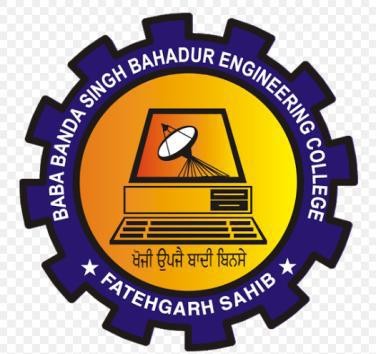 JUN, 2019 (14 pt.)DEPARTMENT OF COMPUTER SCIENCE AND ENGINEERING (12pt., Bold)BABA BANDA SINGH BAHADUR ENGINEERING COLLEGE FATEHGARH SAHIB (14pt.)                                CANDIDATE’S DECLARATIONAnnexure-2I “NAME OF THE STUDENT” hereby declare that I have undertaken four weeks training at “Name and place of Company/ Industry / Institute” during a period from ______ to _______ . The project entitled  “	” submittedby ____(Student name), (University Roll no) in partial fulfillment of the requirement for the award of degree of the B. Tech. (Computer Science and Engineering) submitted in Baba Banda Singh Bahadur Engineering College, Fatehgarh Sahib is an authentic record of my own work carried out during four weeks Summer Institutional Training. The matter presented in this project has not formed the basis for the award of any other degree, diploma, fellowship or any other similartitles.Signature of the StudentPlace: Date:E-CERTIFICATEAnnexure-3ACKNOWLEDGEMENTI express my sincere gratitude to the I. K. Gujral Punjab Technical University, Jalandhar, for giving me the opportunity to undergo four weeks Summer Institutional Training, after my 2nd Semester of B.Tech. I would like to thank _____(principal name), Principal and ______(HOD name) Head of Department, CSE at Baba Banda Singh Bahadur Engineering College, Fatehgarh Sahib for their kind support.I also owe my sincere  gratitude towardsMr./Ms.	(Instructor name) for his/her valuable advice and healthy criticism throughout my training which helped me immensely to complete my work successfully.I would also like to thank everyone who has knowingly and unknowingly helped me throughout my work.Last but not least, a word of thanks for the authors of all those books and papers which I have consulted during my training as well as for preparing the report.(A typical specimen of table of contents, a student can add/change chapter names as per his/her training work)Table of ContentsDeclaration of the Student Declaration of the Student IE-CertificateE-CertificateIiAcknowledgementAcknowledgementIiiAbstractAbstractIvList of Figures (optional)List of Figures (optional)VList of Tables (optional)1. INTRODUCTION TO COMPANY ( NOT MORE THAN ONE PAGE)                               1                       List of Tables (optional)1. INTRODUCTION TO COMPANY ( NOT MORE THAN ONE PAGE)                               1                       vi2.INTRODUCTION To Project                                                                                            2        2.1.1 Objectives        2.1.2 Project Overview        2.1.1 Objectives        2.1.2 Project OverviewNote: This material should not be copy-paste from web resources. This chapterNote: This material should not be copy-paste from web resources. This chaptershould explain only that part of technology which student has used in his project.should explain only that part of technology which student has used in his project.3.TRAINING WORK UNDERTAKEN8       3.1.1. Hardware Specification       3.1.1. Hardware Specification83.1.2.	Software Specification(Introduction to Front End(eg.PHP) & Back End(eg.MYSQL) Technology)3.1.2.	Software Specification(Introduction to Front End(eg.PHP) & Back End(eg.MYSQL) Technology)93.1.3.	Flowcharts / DFDs /ERDs3.1.3.	Flowcharts / DFDs /ERDs103.1.4.	Implementation3.1.4.	Implementation114. RESULTS AND DISCUSSIONS           4.1.1 Results And Discussions                                                                                      4.1.2 Screenshots                                                                                                         4. RESULTS AND DISCUSSIONS           4.1.1 Results And Discussions                                                                                      4.1.2 Screenshots                                                                                                         185.CONCLUSIONS AND FUTURE SCOPE244.REFERENCES256.APPENDICES26